         В соответствии с Федеральным законом Российской Федерации от 06.10.2003 г. № 131-ФЗ «Об общих принципах организации местного самоуправления в Российской Федерации», руководствуясь Уставом Дальнереченского городского округа, решением муниципального комитета г. Дальнереченск от 21.06.2005 г. №  99 «Об утверждении  Положения «О наказах избирателей», рассмотрев заявления депутатов Думы Дальнереченского городского округа Федоренко В.И., Алексеева А.В., Шершнева С.Е., Оганисяна А.Г., Степанько О.А., Ткачева И.А., Серых В.Ю., Дума Дальнереченского городского округаРЕШИЛА:          1. Внести в решение Думы Дальнереченского городского округа от 25.11.2021 г. № 116 «Об утверждении «Перечня наказов избирателей депутатам Думы Дальнереченского городского округа на 2022 г.» следующие изменения:1.1. Пункт 1 Перечня наказов избирателей депутатам Думы Дальнереченского городского округа на 2022 г. изложить в новой редакции:1.2. Пункт 2 Перечня наказов избирателей депутатам Думы Дальнереченского городского округа на 2022 г. изложить в новой редакции:1.3. Пункт 4 Перечня наказов избирателей депутатам Думы Дальнереченского городского округа на 2022 г. изложить в новой редакции:1.4. Пункт 8 Перечня наказов избирателей депутатам Думы Дальнереченского городского округа на 2022 г. изложить в новой редакции:1.5. Пункт 11 Перечня наказов избирателей депутатам Думы Дальнереченского городского округа на 2022 г. изложить в новой редакции:1.6. Пункт 15 Перечня наказов избирателей депутатам Думы Дальнереченского городского округа на 2022 г. изложить в новой редакции:1.7. Пункт 17 Перечня наказов избирателей депутатам Думы Дальнереченского городского округа на 2022 г. изложить в новой редакции:2. Настоящее решение подлежит обнародованию и размещению на официальном Интернет-сайте Дальнереченского городского округа.3. Настоящее решение вступает в силу со дня его обнародования.Глава Дальнереченскогогородского округа		                                                 С.В. Старков  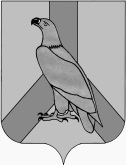 ДУМА ДАЛЬНЕРЕЧЕНСКОГОГОРОДСКОГО ОКРУГАПРИМОРСКОГО КРАЯРЕШЕНИЕДУМА ДАЛЬНЕРЕЧЕНСКОГОГОРОДСКОГО ОКРУГАПРИМОРСКОГО КРАЯРЕШЕНИЕДУМА ДАЛЬНЕРЕЧЕНСКОГОГОРОДСКОГО ОКРУГАПРИМОРСКОГО КРАЯРЕШЕНИЕДУМА ДАЛЬНЕРЕЧЕНСКОГОГОРОДСКОГО ОКРУГАПРИМОРСКОГО КРАЯРЕШЕНИЕ28 апреля 2022 г.        г. Дальнереченск                  г. Дальнереченск                         № 58 О внесении изменений в решение Думы Дальнереченского городского округа от 25 ноября 2021 г. № 116 «Об утверждении «Перечня наказов избирателей депутатам Думы Дальнереченского городского округа на 2022 г.» О внесении изменений в решение Думы Дальнереченского городского округа от 25 ноября 2021 г. № 116 «Об утверждении «Перечня наказов избирателей депутатам Думы Дальнереченского городского округа на 2022 г.» № п.ФИО депутатаПеречень наказов с указанием характера работ (адреса объектов) Объем средств (руб.) Ответственные исполнители 1Федоренко Валентина Ивановна  Асфальтирование придомовой территории по адресу: ул. М. Личенко, 27300000Администрация Дальнереченского городского округа1Федоренко Валентина Ивановна  Асфальтирование придомовой территории по адресу: ул. М. Личенко, 27Администрация Дальнереченского городского округа1Федоренко Валентина Ивановна  Асфальтирование придомовой территории по адресу: ул. М. Личенко, 27Администрация Дальнереченского городского округа№ п.ФИО депутатаПеречень наказов с указанием характера работ (адреса объектов) Объем средств (руб.) Ответственные исполнители 2Алексеев Александр Викторович Устройство уличного освещения по ул. Рябуха, ул. УссурийскаяОтсыпка дороги ул. Победы, ул. Героев Даманского,  ул.СвободыСпил и обрезка деревьев на избирательном округе № 2 (ул. Ленина, 71 – спил; ул. Г.Даманского, 6, сквер 17-го съезда ВЛКСМ – обрезка).10300050000147000Администрация Дальнереченского городского округа2Алексеев Александр Викторович Устройство уличного освещения по ул. Рябуха, ул. УссурийскаяОтсыпка дороги ул. Победы, ул. Героев Даманского,  ул.СвободыСпил и обрезка деревьев на избирательном округе № 2 (ул. Ленина, 71 – спил; ул. Г.Даманского, 6, сквер 17-го съезда ВЛКСМ – обрезка).Администрация Дальнереченского городского округа2Алексеев Александр Викторович Устройство уличного освещения по ул. Рябуха, ул. УссурийскаяОтсыпка дороги ул. Победы, ул. Героев Даманского,  ул.СвободыСпил и обрезка деревьев на избирательном округе № 2 (ул. Ленина, 71 – спил; ул. Г.Даманского, 6, сквер 17-го съезда ВЛКСМ – обрезка).Администрация Дальнереченского городского округа№ п.ФИО депутатаПеречень наказов с указанием характера работ (адреса объектов) Объем средств (руб.) Ответственные исполнители 4Шершнев Сергей Евгеньевич МАФ – ул. М.Личенко, 21178000Администрация Дальнереченского городского округа4Шершнев Сергей Евгеньевич Уличное освещение на избирательном округе № 4100000Администрация Дальнереченского городского округа4Шершнев Сергей Евгеньевич МАФ – ул. Свободы, 3722000Администрация Дальнереченского городского округа№ п.ФИО депутатаПеречень наказов с указанием характера работ (адреса объектов) Объем средств (руб.) Ответственные исполнители 8Оганисян Арсен ГеворговичПриобретение и установка детской площадки на избирательном округе № 8300000Администрация Дальнереченского городского округа№ п.ФИО депутатаПеречень наказов с указанием характера работ (адреса объектов) Объем средств (руб.) Ответственные исполнители 11Степанько Оксана Анатольевна Асфальтирование тротуара по ул. Советская 220000Администрация Дальнереченского городского округа11Степанько Оксана Анатольевна Спил аварийных деревьев по ул. Первомайская 50000Администрация Дальнереченского городского округа11Степанько Оксана Анатольевна Установка лавочек по ул. Флегонтова30000Администрация Дальнереченского городского округа№ п.ФИО депутатаПеречень наказов с указанием характера работ (адреса объектов) Объем средств (руб.) Ответственные исполнители 15Ткачев Илья Александрович Приобретение инвентаря и оборудования для многофункционального спортивного поля  по ул. Владивостокская, д.2Приобретение заградительной капроновой сетки для многофункционального спортивного поля по ул. Владивостокская, д.225000050000Администрация Дальнереченского городского округа№  округаФИОдепутатаПеречень наказов с указанием характера работ (адреса объекта)Объём средств  руб.Ответственные исполнители17Серых Владимир Юрьевич Обустройство уличного освещения на округе № 17Ремонт помещения актового зала МБОУ «Средняя общеобразовательная школа № 5»200000100000Администрация Дальнереченского городского округа